БЖДТема: « Первая помощь при травмах различных областей тела» §10.6 стр 265 – 274.Задание: Зарисовать рисунок 84, 85 стр 267.Зарисовать рисунки 86, 87 стр 268.Зарисовать рисунок 88 стр 269.Зарисовать рисунок 90 стр 271.Зарисовать рисунок 91 стр 272.Ответы присылать на электронную почту                             g.arshanova@yandex.ru Viber, WhatsApp 89233539536                                                                                       Работу необходимо подписывать. Задание присылать до 24.04.20.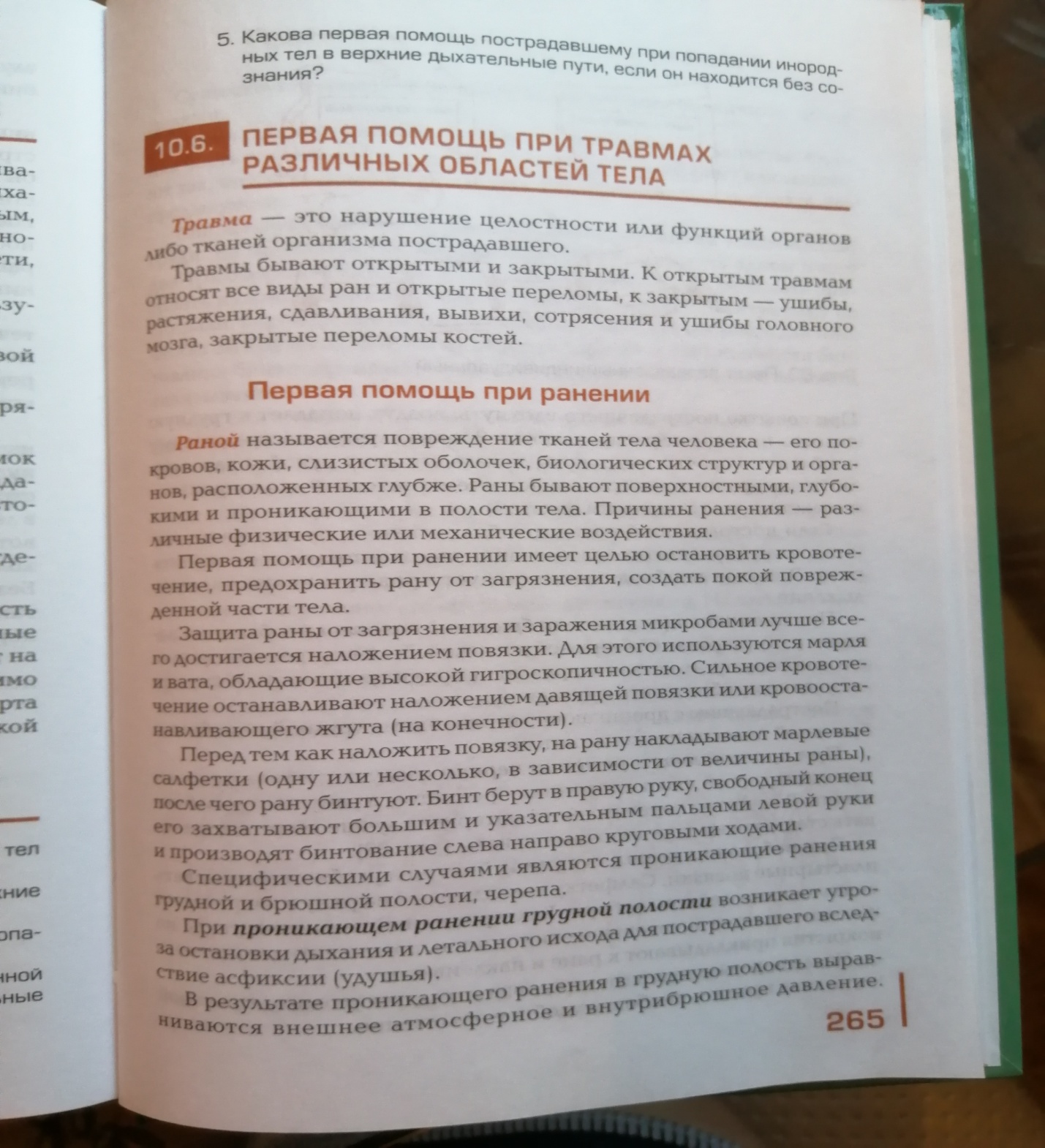 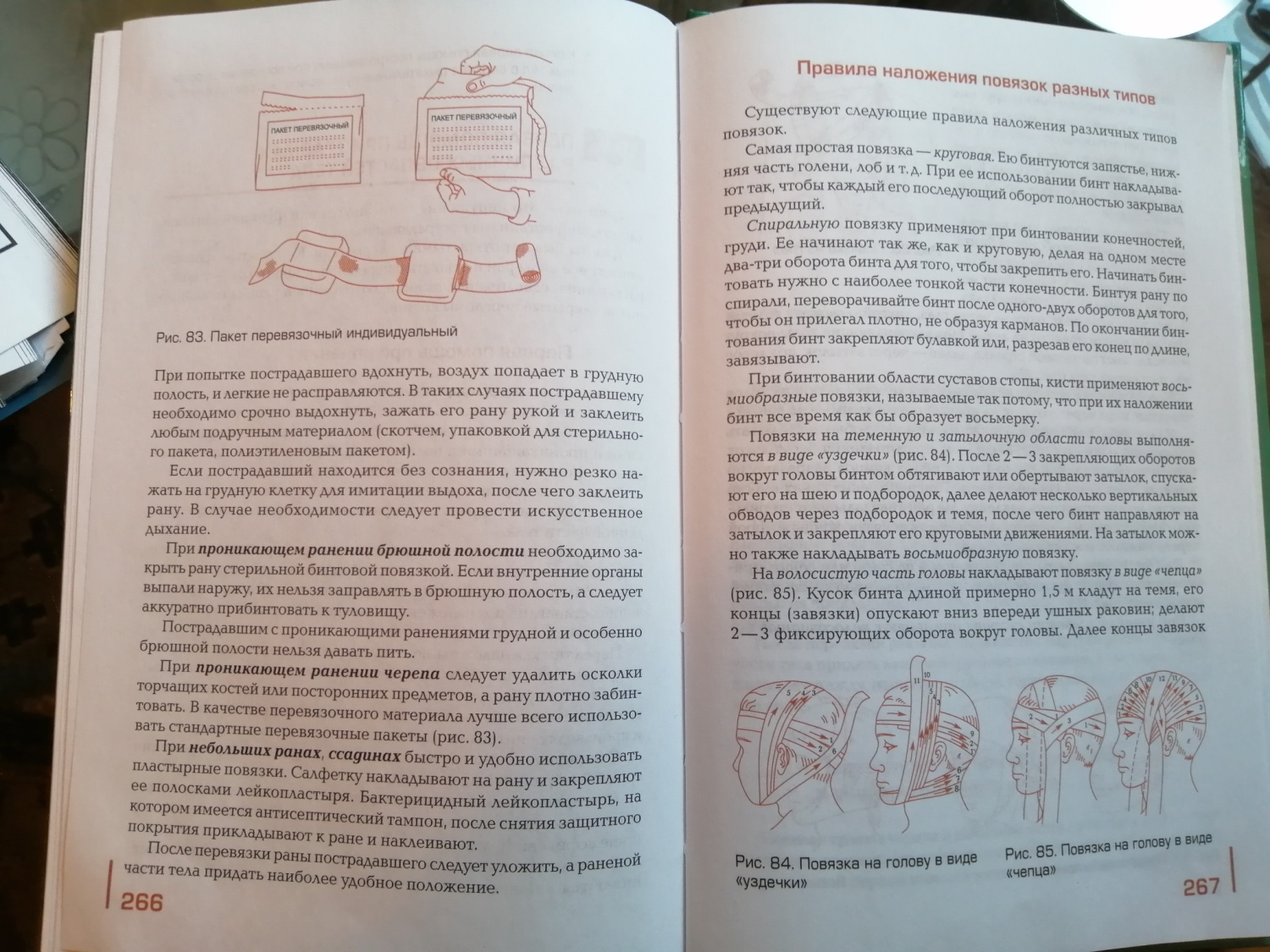 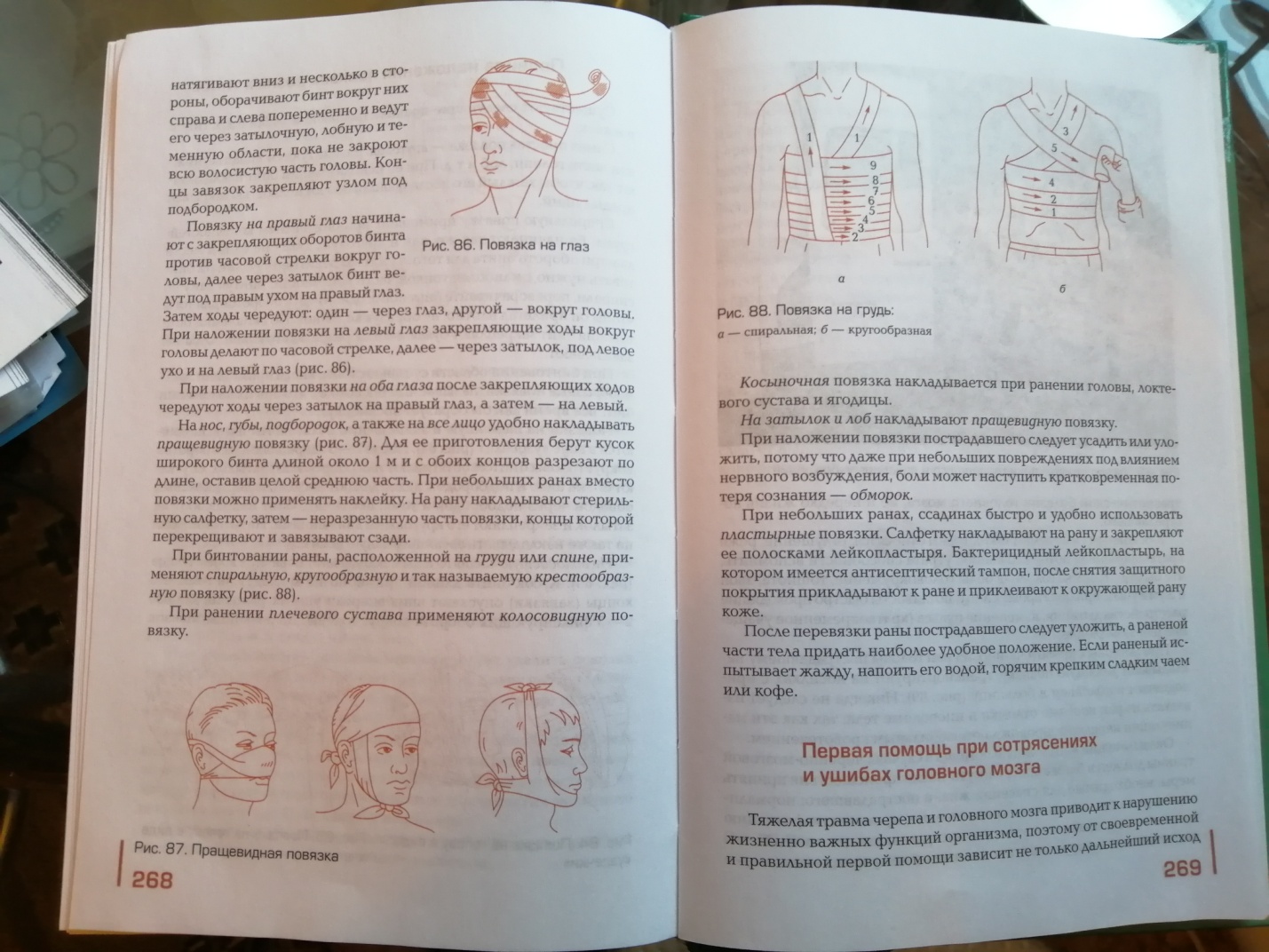 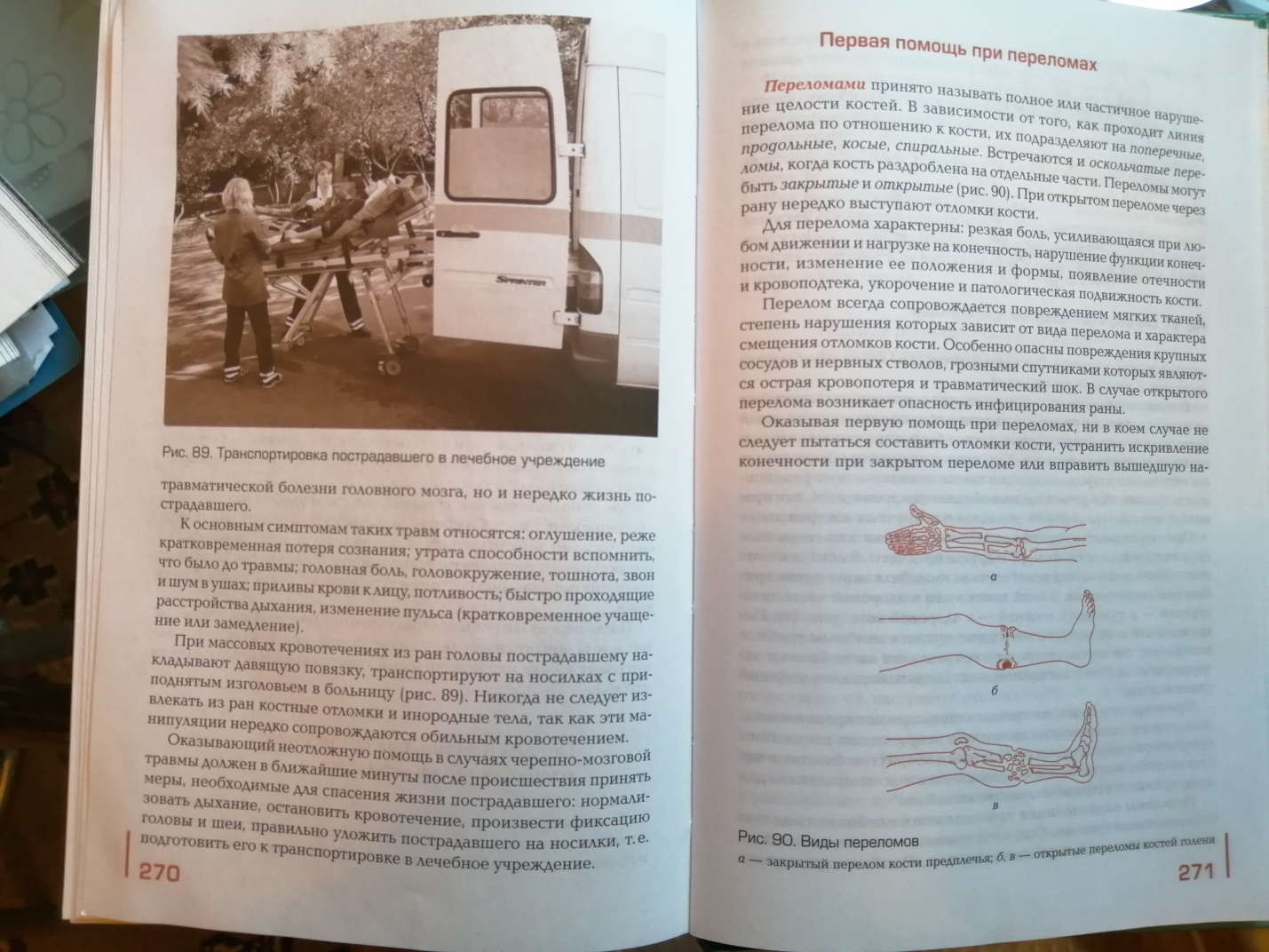 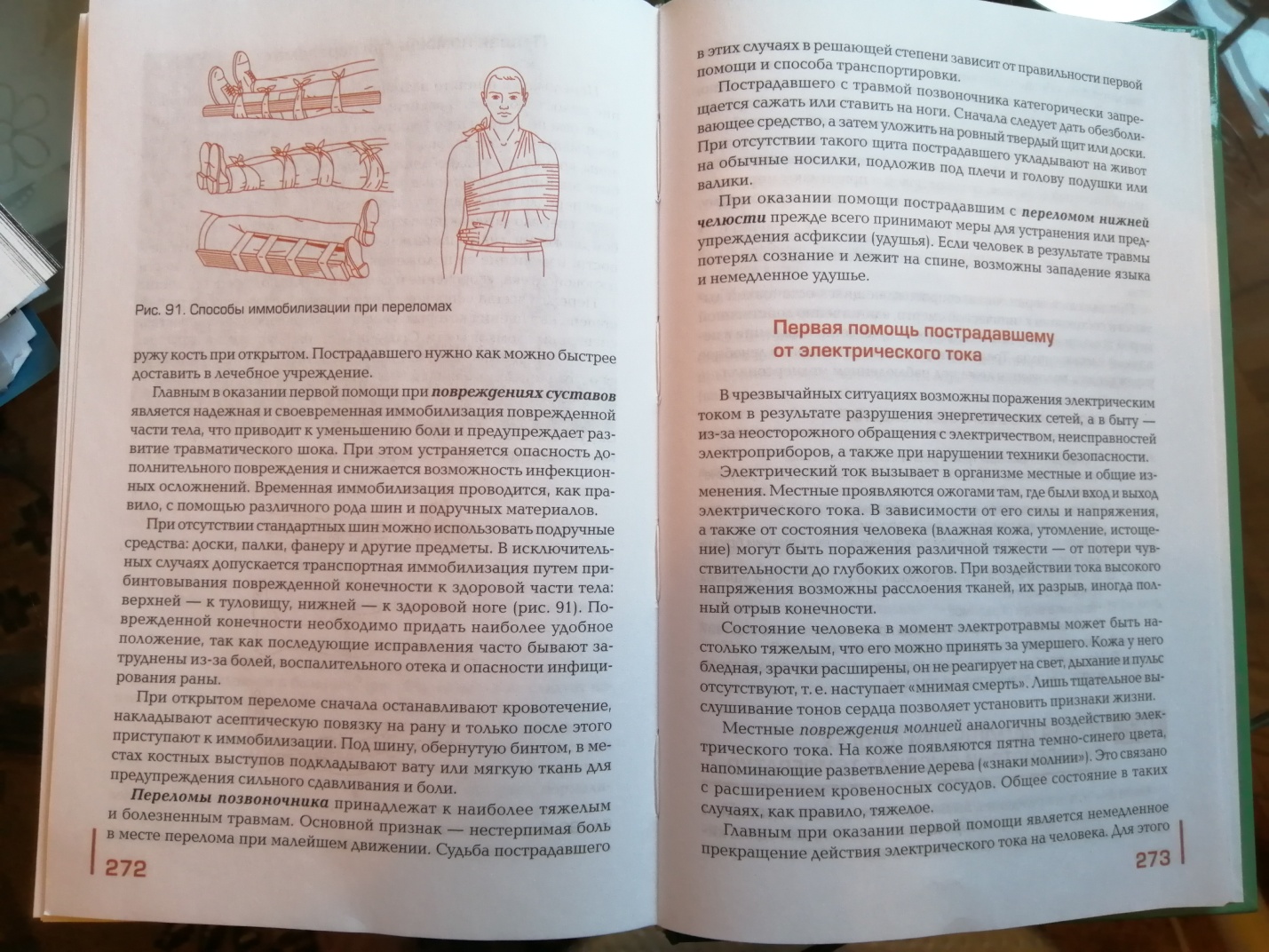 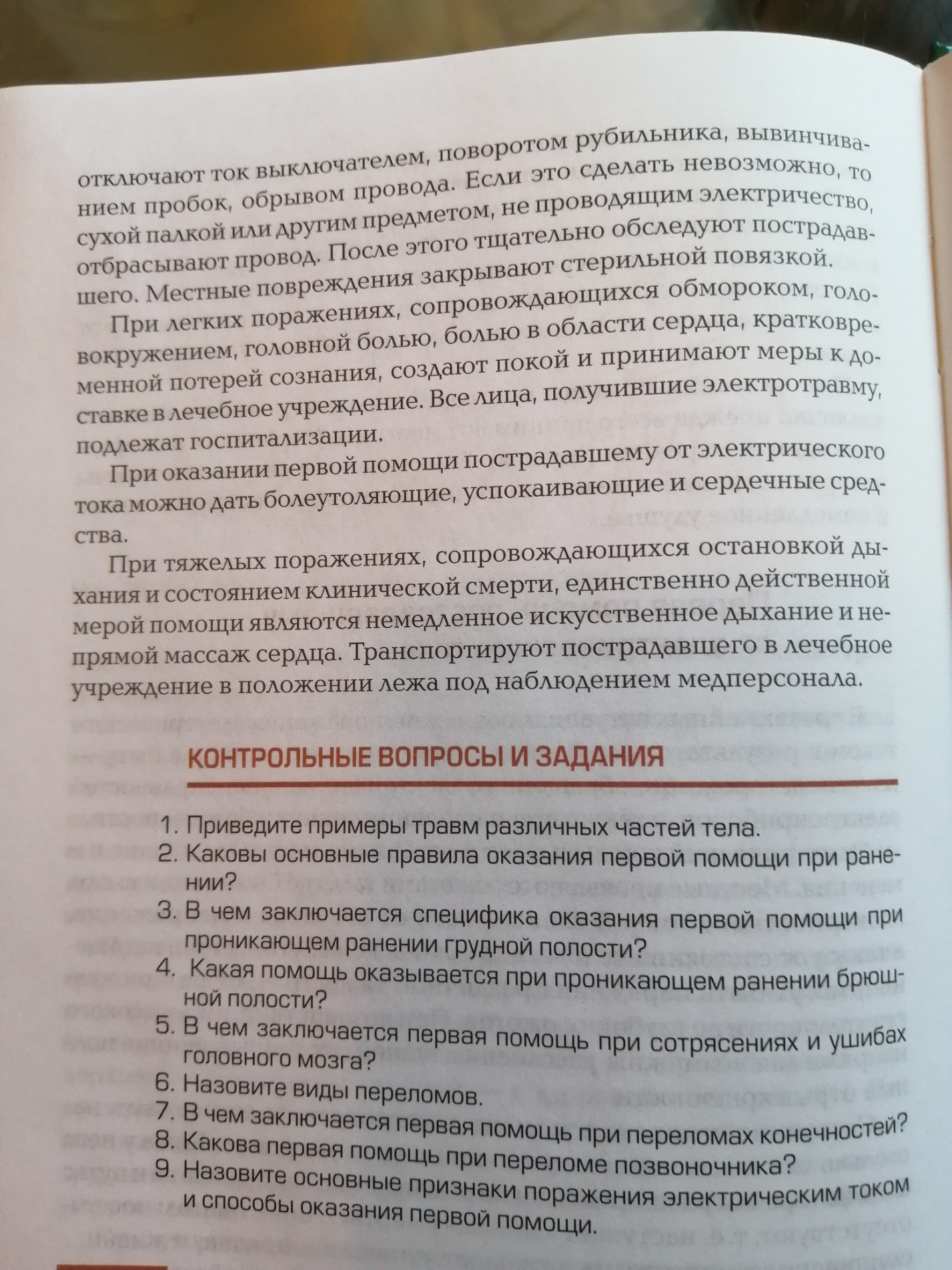 